Seminario sobre propiedad intelectual y recursos genéticos, conocimientos tradicionales y expresiones culturales tradicionales:  Dimensiones regionales e internacionalesorganizado por 
la Organización Mundial de la Propiedad Intelectual (OMPI)con la generosa contribución financiera del Gobierno de Australia como aportación para costear la participación de los delegados de países en desarrollo procedentes de las capitalescon la generosa contribución financiera del Instituto Federal Suizo de la Propiedad Intelectual como aportación para costear la participación de varios representantes de pueblos indígenas y comunidades localesGinebra, 23 a 25 de junio de 2015progrAMA preparado por la Oficina Internacional de la OMPI Martes, 23 de junio de 201512.00 – 14.30 	Inscripción14.30 – 15.00	Sesión de apertura	Mensaje del Sr. Francis Gurry, Director General, Organización Mundial de la Propiedad Intelectual (OMPI) 15.00 – 17.30 	Mesa redonda 1:  La protección transfronteriza de la propiedad intelectual y su pertinencia para la protección de los conocimientos tradicionales y las expresiones culturales tradicionales 	Moderador:	Profesor William Fisher, Cátedra Wilmer Hale de Derecho de la Propiedad Intelectual, Facultad de Derecho de la Universidad de Harvard (Estados Unidos de América)15.00 – 16.30	Oradora:	Profesora Susy Frankel, Universidad Victoria de Wellington (Nueva Zelandia)	Miembros de la mesa:	Profesora Margo Bagley, Profesora de Derecho, Universidad de Virginia, Facultad de Derecho (Estados Unidos de América) / Experta Técnica del Gobierno de Mozambique	Sr. Péter Munkácsi, Asesor Principal, Departamento de Codificación de la Competencia, Protección del Consumidor y Propiedad Intelectual, Ministerio de Justicia  (Hungría)16.30 – 17.30	Preguntas y respuestasMiércoles, 24 de junio de 201510.00 – 12.30 	Mesa redonda 2:  Experiencias regionales e internacionales:  Recursos genéticos, conocimientos tradicionales y expresiones culturales tradicionales (“compartidos”) en contextos transfronterizos	Moderador: 	Sr. Luis Enrique Chávez Basagoitia, Embajador y Representante Permanente, Misión Permanente del Perú ante la Oficina de las Naciones Unidas y otros Organismos Internacionales con sede en Ginebra, Ginebra10.00 – 11.00	Oradores:	Profesora Lolona Ramamonjisoa, Directora del Silo Nacional de Granos Forestales (SNGF) (Madagascar)	Sra. Rosa Fernandez, Especialista IV en derechos de propiedad intelectual, Oficina de Propiedad Intelectual de Filipinas (Filipinas) 	Sr. José Carlos Morales, Pueblo Brunca de Costa Rica, Kus-Kurá Sociedad Civil-Organización indígena de Costa Rica, Antiguo Presidente del Mecanismo de expertos sobre los derechos de los pueblos indígenas / Consejo de Derechos Humanos (Costa Rica)	Dr. Daniel Robinson, Catedrático y Coordinador del Máster de Gestión Medioambiental, Instituto de Estudios Medioambientales de la Universidad de Nueva Gales del Sur (UNSW) (Australia)	Sr. Benoît Müller, Asesor jurídico, Federación Internacional de Videogramas (IVF)Sra. Solange Dao Sanon, Jefa, Servicio de Derecho de Autor y Cuestiones Emergentes, Organización Africana de la Propiedad Intelectual (OAPI) 11.00 – 12.30	Preguntas y respuestas12.30 – 15.00	Almuerzo13.00 – 14.30	Actividad paralela:  Perspectivas indígenas – Desafíos y oportunidades15.00 – 17.30	Mesa redonda 3:  Reseña de otros instrumentos internacionales pertinentes	Moderador:	Sr. Ahmed Abdel Latif, Director de Programa, Innovación, Tecnología y Propiedad Intelectual, Centro Internacional de Comercio y Desarrollo Sostenible (ICTSD)15.00 – 16.00	Oradores: 	Sra. Susan H. Bragdon, Representante, Oficina Cuáquera ante las Naciones Unidas (QUNO) 	Sr. Mounir Bouchenaki, Director, Arab Regional Centre for World Heritage (ARC-WH), Reino de Bahrein	Profesora Megan Davis, Presidenta, Foro Permanente de las Naciones Unidas para las Cuestiones Indígenas / Directora, Centro de Derecho Indígena, Facultad de Derecho, Universidad de Nueva Gales del Sur (Australia)	Miembros de la mesa:	Sra. Valérie Normand, Oficial del Programa de Acceso y Participación en los Beneficios de la Secretaría del Convenio sobre Diversidad Biológica (CDB) (conexión de vídeo)	Sr. John Scott, Oficial del Programa para Conocimientos Tradicionales, Secretaría del Convenio sobre Diversidad Biológica (CDB) (conexión de vídeo)	Sra. Susanne Schnüttgen, Jefa de la Unidad de Fortalecimiento de Capacidades y Políticas de Patrimonio, Sección del Patrimonio Inmaterial, División de la Creatividad, Organización de las Naciones Unidas para la Educación, la Ciencia y la Cultura (UNESCO)	Sr. Tobias Kiene, Oficial Técnico, Tratado Internacional sobre los Recursos Fitogenéticos para la Alimentación y la Agricultura, Organización de las Naciones Unidas para la Alimentación y la Agricultura (FAO) 16.00 – 17.30	Preguntas y respuestasJueves, 25 de junio de 201510.00 – 12.30 	Mesa redonda 4:  Colecciones, registros y bases de datos relacionados con los recursos genéticos, los conocimientos tradicionales y las expresiones culturales tradicionales:  Cuestiones y experiencias prácticas	Moderador:	Sr. Mounir Bouchenaki10.00 – 11.00	Oradores:	Sr. Yoshinari Oyama, Director Adjunto, Sección de Organizaciones Internacionales, División de Política Internacional, Oficina Japonesa de Patentes (JPO)	Sr. Steven Bailie, Subdirector, Política y Cooperación Internacional, Grupo de Política y Gobernanza, IP Australia (Australia)	Dr. Yonah Seleti, Director Jefe: Misiones Científicas, Departamento de Ciencia y Tecnología (Sudáfrica)	Sr. Enrico Luzzatto, Director, Dirección de Química Orgánica Pura y Aplicada, Oficina Europea de Patentes (OEP)	Sr. Preston Hardison, Analista de políticas, Tribus Tulalip (Estados Unidos de América)Sra. Usha RAO, Contralor Adjunto, Patentes y Diseños, Departamento de Propiedad Industrial y Promoción, Oficina de Propiedad Intelectual (IPO) (India)11.00 – 12.30	Preguntas y respuestas12.30 – 12.45	Observaciones finales	Sr. Minelik Alemu Getahun, Subdirector General, Sector de Cuestiones Mundiales, OMPI13.15 – 15.00	Actividad paralela:  Fomentar la innovación y respaldar los conocimientos tradicionales – Programa de la OMPI de Fortalecimiento de Capacidades[Fin del documento]SSS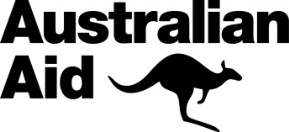 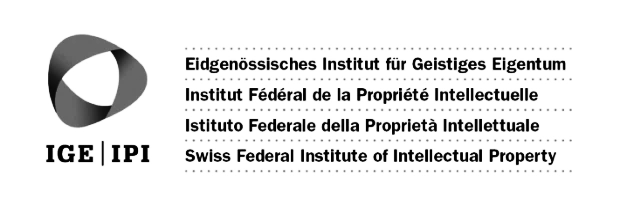 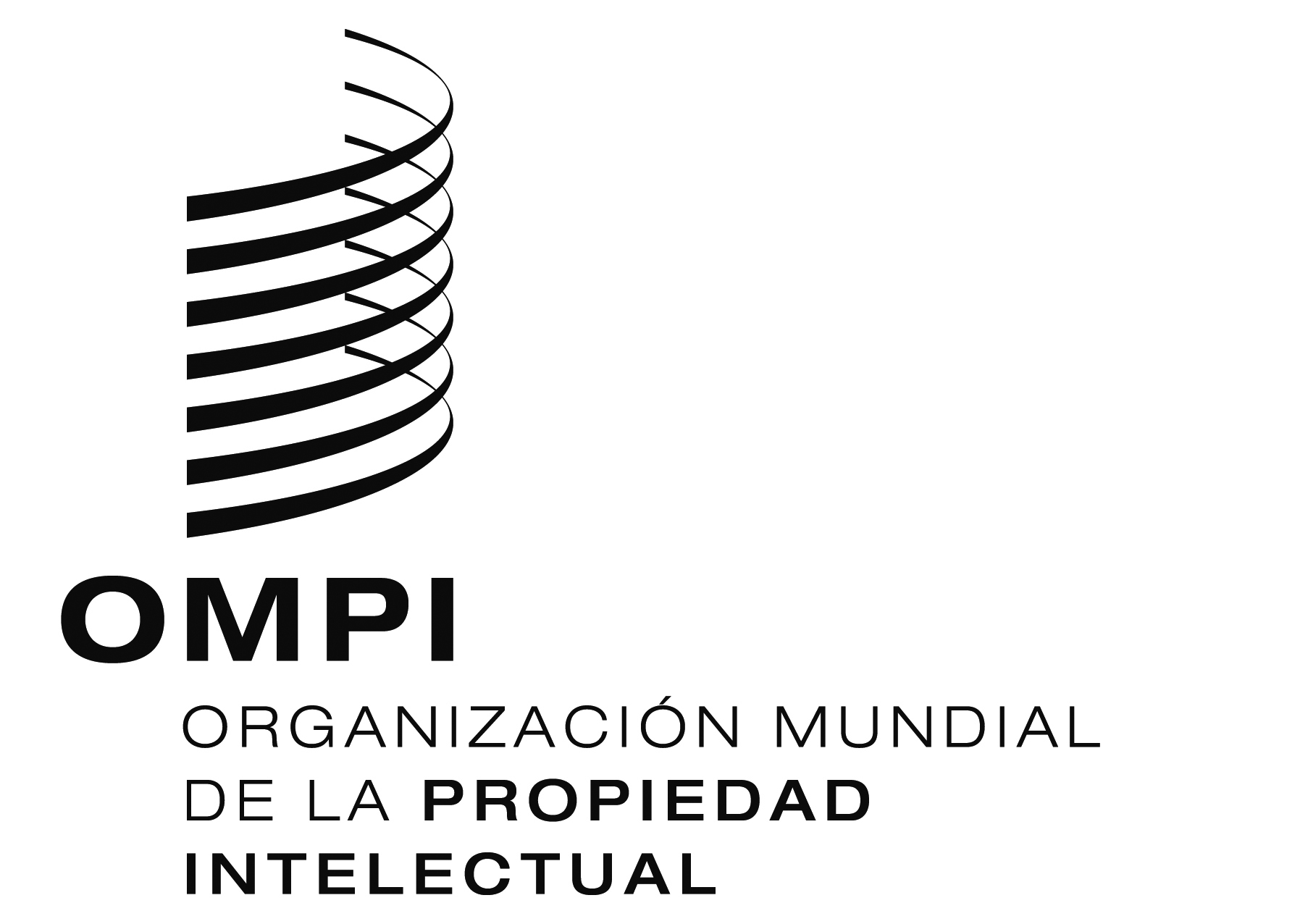 WIPO/IPTK/GE/2/15/INF/1 Rev. 2  WIPO/IPTK/GE/2/15/INF/1 Rev. 2  WIPO/IPTK/GE/2/15/INF/1 Rev. 2  ORIGINAL: inglésORIGINAL: inglésORIGINAL: inglésfecha: 25 de JUNIO de 2015fecha: 25 de JUNIO de 2015fecha: 25 de JUNIO de 2015